Rateye Ship's Master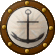 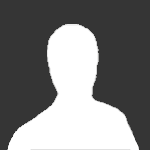 Member198 postsLocation:Whitewater Wisconsin Interests:He's a no-gooder from the wrong side of the tracks! He has served the union on horseback (Civil war cavalry), made the west wild (Wild West reenactor), and now longs to join the brethern of the coast. <br><br>or at least join the lawless rabble that have polluted these waters. (That means us!) Posted July 15, 2006 · Report post Afternoon all!As some of you may have noticed, I've become something of a doctor on the RabbleRousing in Port Royal. Thanks to the assistance of the generous Capt. Sterling, information for treating malaria was quickly afforded to me, thereby allowing me to save said captain's life.Now, to all in the know, I ask politely for any information on remedies, surgeries, accutrements or practices used by doctors, surgeons, shamons and or medicine men during the time of which we enjoy.I would also be interested to see if there are any within this region that have taken the persona of a ship's cutter. I'll be grateful for yer assistance, and will surely talk ill of ye that much less.Here's to ya!RatsDorian Lasseter Where's My Water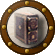 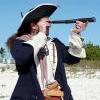 Member3,266 postsGender:Male Location:The Sea! Interests:18th Century reenactment; Maritime, F&I...
Did ECW as well...
All BP firelocks and cannons!

Also enjoy Swordfighting and a good Donnybrook

Got a question for or about me? Ask!!! Posted July 15, 2006 · Report post Here are two sites I enjoy on the subject...http://www.rootsweb.com/~mosmd/surgeonchest.htmhttp://www.thegarret.org.uk/historyofmed.htmIf luck will allow, I plan on putting together a bit of this for reenactment, not surgeon, but Apothocary...Rateye Ship's MasterMember198 postsLocation:Whitewater Wisconsin Interests:He's a no-gooder from the wrong side of the tracks! He has served the union on horseback (Civil war cavalry), made the west wild (Wild West reenactor), and now longs to join the brethern of the coast. <br><br>or at least join the lawless rabble that have polluted these waters. (That means us!) Posted July 15, 2006 · Report post Much thanks Mr. Lassiter! This will surely be a very good start...Could I also trouble you to inquire if you know of a vendor or maker of PC instrumentations that might be used in the pursuit of wellness.Again I am very grateful for your assistance.RDorian Lasseter Where's My WaterMember3,266 postsGender:Male Location:The Sea! Interests:18th Century reenactment; Maritime, F&I...
Did ECW as well...
All BP firelocks and cannons!

Also enjoy Swordfighting and a good Donnybrook

Got a question for or about me? Ask!!! Posted July 15, 2006 · Report post As a point of fact, I do....http://www.gggodwin.com/page16.htmAs with any piece of medical equipment, even olde ones they are a pretty penny...Rateye Ship's MasterMember198 postsLocation:Whitewater Wisconsin Interests:He's a no-gooder from the wrong side of the tracks! He has served the union on horseback (Civil war cavalry), made the west wild (Wild West reenactor), and now longs to join the brethern of the coast. <br><br>or at least join the lawless rabble that have polluted these waters. (That means us!) Posted July 15, 2006 · Report post A wealth of knowledge you are Sir!If I may inquire, which would you suggest as a must for a good starter kit?My thanks againRDorian Lasseter Where's My WaterMember3,266 postsGender:Male Location:The Sea! Interests:18th Century reenactment; Maritime, F&I...
Did ECW as well...
All BP firelocks and cannons!

Also enjoy Swordfighting and a good Donnybrook

Got a question for or about me? Ask!!! Posted July 15, 2006 · Report post Hmmmm...That, is a very goode question....I have not fully read or explored all the particulars, but....I would suggest;A copy of the medical book.http://www.gggodwin.com/medicalbook.htmOne or two Incision Knives.One or two Bistoury Knives.Scissors, Forceps, Tourniquet of some type.A Bullet Probe.Several Medical bottles and vials for such medicines.That's just off the top of my head, and not too hard on the coin purse.Take a look through the list of medical instruments after reading up on the practices of the time, then add to the list...Just my thoughts...Rateye Ship's MasterMember198 postsLocation:Whitewater Wisconsin Interests:He's a no-gooder from the wrong side of the tracks! He has served the union on horseback (Civil war cavalry), made the west wild (Wild West reenactor), and now longs to join the brethern of the coast. <br><br>or at least join the lawless rabble that have polluted these waters. (That means us!) Posted July 15, 2006 · Report post Excellent!Though I'm sure it's well worth the purchase, do you by chance own the book? Again, many thanksRDorian Lasseter Where's My WaterMember3,266 postsGender:Male Location:The Sea! Interests:18th Century reenactment; Maritime, F&I...
Did ECW as well...
All BP firelocks and cannons!

Also enjoy Swordfighting and a good Donnybrook

Got a question for or about me? Ask!!! Posted July 15, 2006 · Report post Not yet... I shall be purchasing said book soon...I also forgot to add the Catlin to the basic list....Rateye Ship's MasterMember198 postsLocation:Whitewater Wisconsin Interests:He's a no-gooder from the wrong side of the tracks! He has served the union on horseback (Civil war cavalry), made the west wild (Wild West reenactor), and now longs to join the brethern of the coast. <br><br>or at least join the lawless rabble that have polluted these waters. (That means us!) Posted July 16, 2006 · Report post Mr. Lassiter?What would you think about making instruments??After all, some are no different than kitchen or carpentry tools...I would love to find a very large and crude cast iron pliers also.Any ideas?RDorian Lasseter Where's My WaterMember3,266 postsGender:Male Location:The Sea! Interests:18th Century reenactment; Maritime, F&I...
Did ECW as well...
All BP firelocks and cannons!

Also enjoy Swordfighting and a good Donnybrook

Got a question for or about me? Ask!!! Posted July 17, 2006 · Report post Making your own.... could happen... maybe prowl around a couple o flea markets, etc... keep a picture in yer mind's eye, or in yer pocket, of what yer trying to find/reproduce... Although, some of the instruments are pretty specialized... not likely to find something 'close' lookig out there...but the 'scalples' and such... I can see it...mrwill Bilge Rat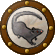 Member12 postsPosted July 23, 2006 · Report post Gentlemen,If I may make bold and join this conversation,One of the better sources for information on medical matters is the book "Revolutionary Medicine" by Keith Wilbur. It is one of the best starting points for anyone who has an interest in colonial medicine, surgery and it's practice. Don't let the title scare you off, the medicine and methods didn't change that much between the G.A.o.P. and the American Revolution. Yr Servant,M. Williams Esq.Late surgeon to his Majesty's provincial forcesCapn_Enigma Plunderer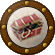 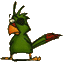 Member432 postsPosted July 24, 2006 · Report post Historical medical instruments can be had here.Amputation saws, forceps, bullet probes, extractor, it's all there for the discriminating MD.Happy cutting! 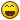 Rateye Ship's MasterMember198 postsLocation:Whitewater Wisconsin Interests:He's a no-gooder from the wrong side of the tracks! He has served the union on horseback (Civil war cavalry), made the west wild (Wild West reenactor), and now longs to join the brethern of the coast. <br><br>or at least join the lawless rabble that have polluted these waters. (That means us!) Posted August 11, 2006 · Report post I have recently started my kit from Goodwin!Yesterday as I mentioned to me captain, was literally a "red letter" day!Yes my friends... I got me 1st amputation knife!!! and I couldn't be more proud!Maybe it's just me, but something tells me that someday doctors might be able to demand obscene amounts of money for their efforts, but in return will be damned to playing golf for all of eternity.Could be worse? or could it???However though I'm presently attempting to decipher the med book, I'm still looking for any and all pics, phrases or leads that could help me flesh out this area.You humble servantRatsCheeky Actress Contesse de Tosspot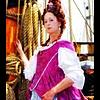 Member3,876 postsGender:Female Location:Middlesort Port of the Midwest Interests:Seeking all who have been Forsaken in their quest. Posted August 15, 2006 · Report post Hello Rateye!Here is a little something which I am sure you would find great value in. It is a book of great wealth...and as you can see...a very rare find! Read below...and do notice the price on such a wonderful find!Wafer, Lionel. VOYAGE DE MR. WAFER, Où l'on trouve la description de l'Isthme de l'Amérique. Publisher not stated. Paris? 1723. Most probably a volume in William Dampier's COLLECTION OF VOYAGES IN FOUR VOLUMES. Book is complete, tight and neat. Pages are numbered from P.146 to 381. Includes 2 folded hand colored maps & 5 folded plates (2 charts and 3 engravings). Rebacked in light brown cloth, raised leather gilt-engraved spine, paper age browned. The last three pages were professionally repaired affecting a few letters in text. Written in old French. Small format: 17 x 10. Folding map of the Isthmus of America and three folding plates of Indians. "An extremely interesting and valuable account of the people while they retained their primitive and savage freedom" (DNB). Mr Wafer was a surgeon who went to sea in 1677, buccaneering in the Caribbean, crossed the Isthmus of Panama (map), sailed on the Spanish West coast from Mexico to Chile, including the Galapagos islands (map).This book is our principal source of information of his exploits. On Wafer's return from a voyage to the East Indies, a gunpowder accident blew away most of his knee, and he was unable to keep up with his companions, a group of buccaneers. Wafer recuperated in an Indian village, observing and ultimately adopting many Indian customs. The plates show the Indians swinging in hammocks, letting blood, and engaging in a royal procession. Wafer's description of his meeting with English sailors on their return to the village is especially interesting: "I sat awhile, cringing upon my hams among the Indians, after their fashion, painted as they were, and all naked but only about the waist, and with my nose-piece hanging over my mouth. 'Twas the better part of an hour before one of the crew, looking more narrowly upon me, cried out, 'Here's our doctor,' and immediately all congratulated my arrival among them." Wing W193...........$1200.00 Rateye Ship's MasterMember198 postsLocation:Whitewater Wisconsin Interests:He's a no-gooder from the wrong side of the tracks! He has served the union on horseback (Civil war cavalry), made the west wild (Wild West reenactor), and now longs to join the brethern of the coast. <br><br>or at least join the lawless rabble that have polluted these waters. (That means us!) Posted August 16, 2006 · Report post Oh that's petty cash!Yeah right! I would be sooooo dead!Sounds like a great book though!RCalico Jack Ship's Master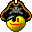 Member126 postsLocation:Port o' Halifax, New Scotland... Posted August 16, 2006 · Report post Ahoy folks. As a related aside, does anyone have the location of an e-text of the Lionel Wafer book [english or french, I care not which]? Would be most welcome.Rateye Ship's MasterMember198 postsLocation:Whitewater Wisconsin Interests:He's a no-gooder from the wrong side of the tracks! He has served the union on horseback (Civil war cavalry), made the west wild (Wild West reenactor), and now longs to join the brethern of the coast. <br><br>or at least join the lawless rabble that have polluted these waters. (That means us!) Posted August 17, 2006 · Report post I have been collecting various information from several sites and hope to contact a few persons who apprear to be subject matter experts on various colonial practicesI hope to eventually list the sources and also some of the interpretations I've found during my limited study of "The Plain Concise, Practical Remarks" book for wounds and fractures. Let's face it, some of the terms are unknown to those unfamiliar with medicine. Even us 1st responders. But a good read just the same!Also if anyone has any information, sites or anything to add, please post. It will only help the cause.I've also come to the conclusion,(See he's starting to go doctor already) that a lot of this information would be next to impossible to memorize for living history. So I'm planning to make a hardcovered pocket journal with the cause and cures of many of the common ailments. If nothing else, it would make a good prop and also help with the info.RatsBrit.Privateer Old Twillian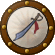 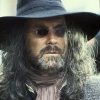 Member246 postsGender:Male Location:North Carolina Interests:Atlantic World Maritime History during the Colonial Era. I specialize in early provincial era (1680-1740) and do quite a bit with pirate history. Posted August 17, 2006 · Report post To throw something more into this, two good books I own I will suggest for material on medical studies of the period:>Stephen R. Bown's "Scurvy: How a Surgeon, a Mariner, and a Gentleman Solved the Greatest Medical Mystery of the Age of Sail"and >Zachary B. Friendenberg's "Medicine Under Sail"Both books I enjoyed and learned a lot from. If you shop around enough, you will most likely get a fair price for them.Rateye Ship's MasterMember198 postsLocation:Whitewater Wisconsin Interests:He's a no-gooder from the wrong side of the tracks! He has served the union on horseback (Civil war cavalry), made the west wild (Wild West reenactor), and now longs to join the brethern of the coast. <br><br>or at least join the lawless rabble that have polluted these waters. (That means us!) Posted August 23, 2006 · Report post That "Medicine under Sail" looks great!I'll pick it up soon as I get my charge card back from my....Boss.RatsJib Dread Pyrate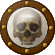 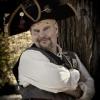 Member1,078 postsGender:Male Location:Minneapolis, MN Interests:Piracy, stage combat, martial arts, reading, film, travel Posted August 24, 2006 · Report post How about that VD and mercury treatment? If one doesn't get you the other does.mrwill Bilge RatMember12 postsPosted August 26, 2006 · Report post Ladies and Gentlemen,While the book "Plain, concise and practical remarks" by Jones is a wonderful book, it is a bit late for our time period considering that it was written in 1776 (if my failing memory serves) I would say a bit safer choice would be "Extracts from the Marine Practice of Physik and Surgery, Including the Nature and Treatment of Gunshot Wounds" by John Ramby who served as the Surgeon General of the British Army in the 7 years war. It was written around that time and the copy that is reproduced was reprinted in 1776. It is only a small selection of the original work but it has a good deal of naval information in it and is much closer to the G.A.o.P. time period. Of course, if you can get your hands on a copy of the Surgeon's Mate by Woodall you are home free, since it was the period's best medical book. But good luck, it only took me three years to find a copy I could afford. <grin> You can get a copy of Ramby for around $14.00 from King's Arms Presshttp://www.kingspress.com/military.htmlI Remain, Yr. Most Humble and Obd. Serv.M. Williams Esq.Late Surgeon to his Majesty's provincial forcesmrwill Bilge RatMember12 postsPosted August 26, 2006 · Report post Ah, Jib......Please remember the old adage, One evening in the arms of Venus, leads to 10 weeks with Mercury.Or as the British Airborne doctor told the troops he was inspecting before operation Market Garden, "You lads put your private parts where I wouldn't put the ferrule of my umbrella. <grin>Y.M.H.& O.S.M. Williams Esq.Late Surgeon to his Majesty's provincial forcesRateye Ship's MasterMember198 postsLocation:Whitewater Wisconsin Interests:He's a no-gooder from the wrong side of the tracks! He has served the union on horseback (Civil war cavalry), made the west wild (Wild West reenactor), and now longs to join the brethern of the coast. <br><br>or at least join the lawless rabble that have polluted these waters. (That means us!) Posted August 27, 2006 · Report post Aye Mr. Jib! From me studies, I've learned that when dealing with the putrification of the genitals, or what some refer to as the "French Pox" lues venerea, a fellow is thereby "punished where he sinned".Now as an option, you can face said treatment of mercury or choose a less active approach such as praying to St. Job, the patron saint of syphilis victims.However, I would advise facing Mr. Mercury at least until medicine advances just a bit.Mr. Will!Thanks again for the advice on the Medicine book by C. Keith Wilbur!With out a doubt, this is the kind of source I was hoping for and will be a very smart match for my initial studies in the healing art.I thank you again!Ratsmrwill Bilge RatMember12 postsPosted August 27, 2006 · Report post Rats,My pleasure to be of service to a brother of the scalpel.Yrs.M. Williams Esq.Rateye Ship's MasterMember198 postsLocation:Whitewater Wisconsin Interests:He's a no-gooder from the wrong side of the tracks! He has served the union on horseback (Civil war cavalry), made the west wild (Wild West reenactor), and now longs to join the brethern of the coast. <br><br>or at least join the lawless rabble that have polluted these waters. (That means us!) Posted August 28, 2006 · Report post Mr. Will...I do have some questions following my initial studies...What kind of worsted binding do they speak of for the fillet and stick tourniquet?What kind of tape do they speak of below the knee?What type of fabric is the 18-tailed bandage?Sinew for sutures?Do you know of a good source for apothacary bottles and such? All I could find was this site.http://www.glassnow.com/glass_bottle.htmI thank ye again!Ratsmrwill Bilge RatMember12 postsPosted August 28, 2006 · Report post Learned Colleague,For the stick and fillet tourniquet, I would recommend woven hemp strap 1" or 11/2" as available here:https://host96.ipowerweb.com/~frontier/cgi-...product=webbingThe tape that they speak of would be what a tape loom would make like so:http://www.tapelooms.com/album_cat.php?cat...b37d74e28d369deThe 18 tailed bandage was made of heavy linen or sometimes wool. (As well as all the single and double rollers)Sutures and ligatures were made of linen or silk thread, sometimes for tying off arteries the hair of a horse tail was used. No sutures or ligatures were left in the wound, once the injured part had healed they were removed. To do otherwise would cause abscesses to form.Glassware can be obtained from my friends at:P&B Glassworks 5612 Mooretown Rd, Unit C Williamsburg, VA 23188 (757) 564-8436Tell then what you are doing and tell them Dr. Mike sent ya.For ointment jars, bleeding bowls and other cool stuff try the following folks,http://www.juliasmith.com/http://hendersonsredware.com/http://www.westmoorepottery.com/index.htmI remain,Y.M.H.& O.S.M. Williams Esq.Late surgeon to his Majesty's provincial forcesRateye Ship's MasterMember198 postsLocation:Whitewater Wisconsin Interests:He's a no-gooder from the wrong side of the tracks! He has served the union on horseback (Civil war cavalry), made the west wild (Wild West reenactor), and now longs to join the brethern of the coast. <br><br>or at least join the lawless rabble that have polluted these waters. (That means us!) Posted August 28, 2006 · Report post Mr. Will?It appears P+B has no website? Which products/ bottles should I mention when I call?Also, do you have a source for the common herbs and medicines or advice for improvised examples?Also is Godwin the only provider, or is there a smith which will take orders on comission?RatsStory PlundererMember306 postsPosted January 14, 2007 · Report post Theory for Mass Deaths Roils Mexico(AP) -- Mexicans have long been taught to blame diseases brought by the Spaniards for wiping out most of their Indian ancestors. But recent research suggests things may not be that simple.While the initial big die-offs are still blamed on the Conquistadors who started arriving in 1519, even more virulent epidemics in 1545 and 1576 may have been caused by a native blood-hemorrhaging fever spread by rats, Mexican researchers say.The idea has sparked heated debate in Mexican academic circles.One camp holds that the epidemics could have been spread by rats migrating during a drought cycle; others say newly arrived Spanish miners may have disturbed the habitat of virus-carrying rodents while searching for gold and silver.The revisionists draw support from one of the only authoritative firsthand accounts of the epidemics, a text lost for hundreds of years until it was found, misfiled, in a Spanish archive.Dr. Francisco Hernandez, a physician to the Spanish king who witnessed the epidemic of 1576 and conducted autopsies, describes a fever that caused heavy bleeding, similar to the hemorrhagic Ebola virus. It raced through the Indian population, killing four out of five people infected, often within a day or two."Blood flowed from the ears and in many cases blood truly gushed from the nose," he wrote. "Of those with recurring disease, almost none was saved."Harvard-trained epidemiologist Dr. Rodolfo Acuna-Soto, a microbiology professor at Mexico's National Autonomous University, had Hernandez' work translated from the original Latin in 2000. He followed up with research into outbreaks in Mexico's isolated central highlands, where indigenous rats may have spread the disease through urine and droppings.Acuna-Soto's theory - which has been published in several scientific journals, including Emerging Infectious Diseases and the American Journal of Tropical Medicine and Hygiene - runs counter to the belief that most of Mexico's Indian population died of Spanish-imported diseases such as smallpox, to which their bodies had no immunity."This wasn't smallpox," Acuna-Soto says. "The pathology just does not fit."He says some historians in Mexico are offended by his theory."Much of the reason why these epidemics were left unstudied was that it was politically and institutionally easier to blame the Spaniards for all of the horrible things that might have happened," he said. "It was the official version of history."Certainly, imported diseases such as smallpox, measles and typhoid fever did cause huge numbers of deaths starting in 1521. But the epidemics of 1545 and 1576 struck survivors of the first die-offs and their children, who would presumably have developed some immunity.While there is no reliable figure on Mexico's population in the 1500s - estimates range from 6 million to 25 million - it is clear that by 1600 only around 2 million remained.The epidemic "was so big that it ruined and destroyed almost the entire land," wrote Fray Juan de Torquemada, a Franciscan historian who witnessed the epidemic of 1576, adding Mexico "was left almost empty.""Many were dead and others almost dead, and nobody had the health or strength to help the diseased or bury the dead."Other accounts speak of a rodent invasion, and Acuna-Soto teamed up with U.S. researchers to investigate whether an abnormally severe drought may have pushed rats into human settlements or vice versa.But another Mexican expert in the field insists the rodents mentioned in texts from the era probably came from Europe or Asia carrying the bubonic plague, which sometimes caused its victims to vomit blood.Elsa Malvido, a demographer, historian and an expert on ancient epidemics for the National Institute of Anthropology and History, says the plague could have caused the more severe hemorrhagic symptoms recorded by Hernandez, because it was attacking a population with no immunity whatsoever.But Dr. Carlos Viesca, director of medical history at Mexico's national university, says he is close to being convinced the epidemics were native."The problem didn't start in Acapulco or Veracruz," the two main seaports where rats would have landed from overseas, he said. Instead, the disease appears to have started in the central highlands at a time when the Spaniards sent mining expeditions to unsettled parts of Mexico, raising the possibility that humans invaded rodent habitats, he said.Relatively few Spaniards were affected by the outbreak, possibly because in either eventuality they were protected: If the cause was bubonic plague or smallpox, their bodies had greater immunity to it; and if it was rodent-borne, they were less likely to come into contact with the animals.Sjöröveren Plunderer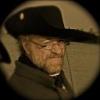 Member457 postsLocation:Minnesota, Land of 10,000 Lakes and 1 mini-ocean Interests:Re-enactment, gradually working my way back from the 19th Century. I figure I'm in about 1700 right now. I specialize in the history of medicine. I like maps, and the general history of geography and geodesy. <br />And in case you're wondering, "Sjöröveren" is Swedish for "the sea rover." And it's supposed to be spelled "Sjörövaren" but I guess it's too late for that! Posted January 20, 2007 · Report post Look at the threads I miss when I'm too busy to check in....I suggest we take an informal head count of those of us who are interested in Medicine at sea. We could form a Guild of sorts, for purposes of exchanging ideas, in the tradition of Royal Societies. Anyone interested?capnwilliam Lost at Sea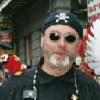 Member1,287 postsGender:Male Posted January 26, 2007 · Report post Count me in, Sjorovaren! :) I've been thinking about formulating a ship's surgeon persona. I currently have nothing in the way of equipment, though.My mate Jan is interested in period household medicines. Capt. Williamcapnwilliam Lost at SeaMember1,287 postsGender:Male Posted January 30, 2007 · Report post Is no one else interested? 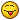 Capt. WilliamLady Alyx Dread Pyrate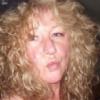 Member1,221 postsPosted February 1, 2007 · Report post Me me...but I thought Dr Rateye was first asking amongst us if we knew of any cures...aye like holistic cures. Things we have learned of or learned from our folks. My parents came from the old country and they still practiced a lot of old cures handed down. Where you looking for any of these or strictly surgical?Recently I was doing some research on Quinine and found that had helped with Malaria back when it was horrid.So I am in on this discussion thread. I would love to hear of more holistic remedies. Here's a simple one.. Ginger for nausea. I swear by it!capnwilliam Lost at SeaMember1,287 postsGender:Male Posted February 4, 2007 · Report post Lady Alyx, I was responding to Sjorovaren's message about forming a Medicine at Sea guild.As my wife Jan is interested in period home remedies, please share 'em with us! :) Capt. WilliamSjöröveren PlundererMember457 postsLocation:Minnesota, Land of 10,000 Lakes and 1 mini-ocean Interests:Re-enactment, gradually working my way back from the 19th Century. I figure I'm in about 1700 right now. I specialize in the history of medicine. I like maps, and the general history of geography and geodesy. <br />And in case you're wondering, "Sjöröveren" is Swedish for "the sea rover." And it's supposed to be spelled "Sjörövaren" but I guess it's too late for that! Posted February 4, 2007 · Report post I think I'll try to track down some of the folks who have posted on the subject in previous threads and invite them to join this theorhetical guild.Capn_Enigma PlundererMember432 postsPosted February 4, 2007 · Report post   Lady Alyx said: Ginger for nausea.  I swear by it!Yuck! Ginger would give me nausea! But then I'll prob'ly start swearing, so it seems that you're all right! William Brand Mercury Malefactor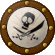 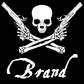 Admin8,884 postsGender:Male Location:Logan, Utah Interests:My name is William Pace and I live and work as a graphic designer, illustrator and photographer in Northern Utah. I'm married to the lovely Tracy Pace and we have three children. In addition to all things art, I enjoy traveling and meeting new people from every walk of life. I've always been a fan of history, theology, and of course, Pyracy.

http://www.youtube.com/watch?v=PSkt-q-HihQ Posted February 4, 2007 · Report post   Lady Alyx said: So I am in on this discussion thread. I would love to hear of more holistic remedies. Here's a simple one.. Ginger for nausea. I swear by it!Seconded. We keep a box of ginger snaps for when we're feeling ill.Capt Grey Wicked Costumes & Lost at Sea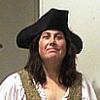 Member1,114 postsGender:Male Posted February 4, 2007 · Report post I would love to learn about medicine of the time. A surgeon persona would be great but, alas, probably not believable for the female pirate. 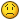 Lady Alyx Dread PyrateMember1,221 postsPosted February 6, 2007 · Report post Captn Enigma, Re- NauseaNo for reals, Ginger will make it go away so fast you won't even know what hit ya. I keep a tin of Altoids Ginger by me bed. Please give it try! Ginger candy or ginger ale even.Sjöröveren PlundererMember457 postsLocation:Minnesota, Land of 10,000 Lakes and 1 mini-ocean Interests:Re-enactment, gradually working my way back from the 19th Century. I figure I'm in about 1700 right now. I specialize in the history of medicine. I like maps, and the general history of geography and geodesy. <br />And in case you're wondering, "Sjöröveren" is Swedish for "the sea rover." And it's supposed to be spelled "Sjörövaren" but I guess it's too late for that! Posted February 7, 2007 · Report post   Capt Grey said: I would love to learn about medicine of the time. A surgeon persona would be great but, alas, probably not believable for the female pirate. Not really. Many of the healers for the common folk were women. (Speaking in terms of land-based here, not sea-going) Surgeon and Physician were members of guilds, and often refused to see the lower classes, and the common folk couldn't afford them anyway. But they still got sick, so they went to bonesetters, "witchy women" and other female practitioners.And of course, a pirate ship probably wouldn't have any sort of surgeon, unless they were forced to serve against their will.Mission Goat Specialist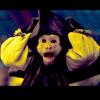 Admin5,082 postsGender:Male Location:Monroe, MI Interests:Scholarly piracy, designing and creating haunted house rooms and props, movies, abstract thinking, abstruse thinking, obstructive thinking, ideating, random thinking, movies, cartoons, movies, movies scores, cycling, world peace and small furry dogs, movies, writing, drawing, personal skills training, gremlins and, of course, lest I forget, movies. Posted August 8, 2011 · Report post Ah, a GAoP era procedure that you won't soon forget (especially if you're a guy.) This is from James Yonge's book Currus Triumphalis, é Terebinthô."Observation IX.Anno. 76. A young Man about twenty years old, living with Alderman W. (whose Nephew he was) from some disappointment in Love, as was imagined, or rather as himself confessed, on a Religious account, to cure salacious heats, did castrate himself, by griping up the Testicles, with the whole Scrotum in one hand, and with a keen Knife in the other cutting them off close to the body; the sudden pain and effusion of bloud made him faint and fall back on the Bed, where he sat while the thus acted Origen Secundus. He bled very largely before any one discovered it: when I came, finding such a large flux[of blood], and the__man much weakned, I hastily griped up the Wound in my hand, thereby stopping the excess of the Hemorrhage; while Mr. Munyon prepared the Dressings:when they were ready, withdrawing my hand to make way for their application, the bloud forthwith spouted out, as it had been from a small quill [ha ha]: but we soon stopped it, by laying on the divided Vasa buttons of Tow [little wads of linen tied to resemble a button] dipt in the hot Oil of Terebinth [Turpentine]; and over all a large Pledget [bandage] dipt in the same: over which we also put two or three Plegets more armed with the common Defensative and boulsters of Linnen, moistned with Posca [a mixture of vinegar, water & herbs], and so rouled him up: the bloud instantly staunched, but the refraction thereof threw him into a Syncope [he fainted again], together with coldness of the extream parts, no pulse, &c. I concluded Death would follow; we gave him a glass of Sack [common Spanish wine] while the following mixture was preparing, of which he afterwards drank liberally, till his spirits were recovered to a good degree;Rx. Aq. Miabilis, Flor. parlysios, Melissæ, Corasor. nigr. an {ounce}iij, Spec. cons. Hyacinth. {dram}j. Pulv guttatæ {scruple}ij. misce.We opened the Wound next day, found tokens of good digestion [beginnings of healing in the wound], and as fair as heart could wish. It was long e're he could__recruit his spirits, so much exhausted by the Hemorrhage; but the wound in a months time was almost cicatrized [healed over with new skin], so as he followed his business." (Yonge, p. 76-8)